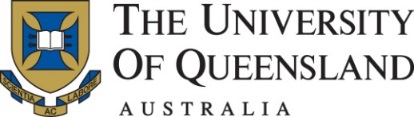 Professional Experience 2 EvaluationPrimary ProgramEDUC2712Pre-service Teacher:Supervising Teacher/s:  School Attended:Subject Areas or Year Levels:1.2.3.4.5.6.7.8.9.10.Record Days AttendedCriterion 1.  Demonstration of an appropriate, professional approachComments:      Criterion 2.   Demonstration of sound communication skills with students and members of the school communityComments:      Criterion 3.   Demonstration of the ability to plan and to implement (in micro teaching or team teaching) teaching and learning activities that are appropriate to topic and the age and prior learning of the students being taught. Comments:      Criterion 4. Demonstrated ability to select and use appropriate resources including ICT Comments:      Criterion 5. Seeks and apply constructive feedback from supervisors and teachers to improve teaching practicesComments:      General comments from supervising teacherComments:      Overall Performance Overall Performance Overall Performance Satisfactory:        The overall demonstrated level of performance is SatisfactoryNot Satisfactory: The overall demonstrated level of performance is Not Satisfactory.    Satisfactory   Not Satisfactory SignatureDateSchool Practicum Coordinator:Supervising Teacher:Supervising Teacher:The Pre-service Teacher has sighted this form:Distribution of Evaluation Forms: School to give the signed original to pre-service teacher.School to send a copy of School of Education by email prac@uq.edu.au or fax (07) 3365 7199 from an official School email account or fax number.School to retain a copy.